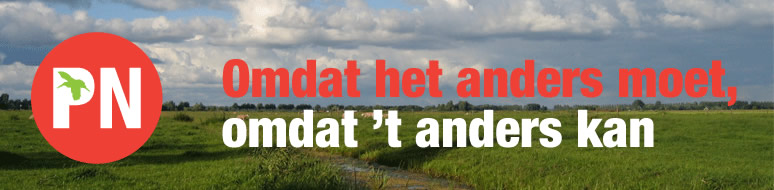 Verslag  Algemene Ledenvergadering van Progressief Nieuwkoop gehouden op 7 juni 2017 te Ter Aar.	Aanwezig 7 leden waaronder 2 bestuursleden.1. Opening en mededelingen.De voorzitter heet de aanwezigen welkom , benadrukt het doel van de vergadering en  opent deze.Mededelingen.Afmeldingen. 5 leden hebben zich afgemeld, hebben wel laten weten achter de statuten wijziging te staan. 2. Goedkeuring verslag ALV gehouden op 17 mei 2017	Het verslag wordt met algehele instemming, zonder op of aanmerkingen, goedgekeurd.3. Wijziging statuten conform procedure genoemd in artikel 15 lid 3.	Voorzitter: de vorige vergadering haalden we het statutair vereiste quorum niet, zodat we 	een volgende vergadering moesten beleggen. Het betreft een tekstwijziging van artikel 18 	lid 5. Om deze tekstwijziging te kunnen toepassen is nu een 2/3 meerderheid van de 	aanwezige leden vereist.. 	Het voorstel van het bestuur is de tekst van artikel 18 lid 5 als volgt te wijzigen.	De bestemming van een eventueel batig saldo wordt in de ledenvergadering	vastgesteld. Een eventueel batig liquidatiesaldo komt  ten goede aan een andere 	algemeen nut beoogde instelling (ANBI) met een soortgelijke doelstelling.	De aanwezige leden stemmen unaniem voor het bestuursvoorstel.4.	Rondvraag en sluiting.	Van de rondvraag wordt geen gebruik gemaakt.	 Niets meer aan de orde zijnde en onder dankzegging sluit de voorzitter de vergadering.	De voorzitter,							De secretaris,	Jan Dirven.								Jan van Beusichem.